Итоговая комплексная контрольная работа 3 класс Прилет птиц.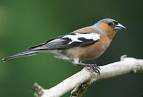              Много птиц возвращается к нам с зимовок. Одна из первых птиц, появляющихся в конце марта,- зяблик. Весной самец- зяблик- настоящий красавец: верх головы голубой, лоб черный, щеки, горло и грудь коричнево-красные, спина рыжевато-бурая, у хвоста зеленая, хвост черно-серый с желтыми краями. Издали зяблика легко заметить по широким белым полосам поперек крыльев и вдоль хвоста.  Размером он с воробья.                Это самая многочисленная и самая голосистая птица в лесу. Песня у зяблика короткая, продолжается всего несколько секунд, но повторяет он ее несколько раз подряд. За два часа зяблик может пропеть до 850 раз.              Птица эта не прячется, ее легко увидеть. К строительству гнезда зяблики приступают только в первых числах мая. Работа эта трудная, потому что гнездо зябликов- настоящее произведение птичьего искусства: стенки у него толстые и прочные. Само гнездо глубокое и очень аккуратное. С наружи облицовано кусочками бересты, лишайниками, так что его почти не видно на фоне дерева. Гнездо строиться целую неделю.  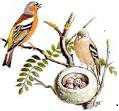            Самец зяблик- очень задирист и смел. Если кто-нибудь посягнет на его владения, он решительно нападает на чужака. В гнезде обычно 5 яиц. Насиживает их самка. Примерно через две недели появляются птенцы. Родители кормят их насекомыми. Птенцы подрастают в гнезде две недели, затем покидают гнездо. За лето зяблики успевают воспитать два поколения птенцов. К середине июля они перестают петь.Основная частьПостарайся выполнить все задания.Выполняй их по порядку.Задание 1. Определи, к какому виду относится текст? Отметь «галочкой» правильный ответ.□ Текст - описание	                      □ Текст - рассуждение	      □ Текст - повествование   	    □  Деловой текстЗадание 2. Составь план текста:          _______________________________________________________          _______________________________________________________	 _______________________________________________________	 _______________________________________________________	 _______________________________________________________	 ___________________________________________________________Задание 3.Найди в тексте предложение, содержащее ответ на вопрос: «Чем кормят зяблики своих птенцов?» Спиши его.___________________________________________________________________________________________________________________________________________________________________________Проверь свою запись, если надо, исправь. Подчеркни грамматическую основу этого предложения. Укажи, какими частями речи выражены слова в этом предложении.Задание 4. Найди выделенные слова и спиши их. Укажи количество букв и звуков. Подчеркни в этих словах мягкие согласные.________________	букв,	звуков________________	букв,	звуков________________	букв,	звуков________________	букв,	звуковЗадание 5.Найди  в тексте глагол с частицей не, выпиши его, определи время, число и род._________________________________________________________________Подбери синонимы к этому слову__________________________________________________________________________________________________________________________________Задание 6.Ответь на вопрос: «Сколько раз может пропеть зяблик за 2 часа?»________________________________________________________________________________________________________________________________Представь это число в виде суммы разрядных слагаемых.________________________________________________________________Сколько раз может пропеть зяблик за 1 час?_________________________________________________________________Ответ:____________________________________________________________Задание 7.  В нашем дворе живёт 18 пар зябликов, в соседнем дворе 15 пар зябликов. На сколько больше птенцов за лето вывелось в нашем дворе?  Реши задачу, поясняя действия.Задание 8.Из каких материалов строят зяблики своё гнездо? Почему гнездо  трудно заметить на дереве?________________________________________________________________________________________________________________________________________________________________________________________________________________________________________________________________Задание 9.Определи, к какой группе относится зяблик, заполни таблицу до конца, добавив свои примеры.Дополнительная частьЗадания 10-13 выполняются в парах (с соседом по парте).Задание 14 каждый выполняет самостоятельно.Задание 10.Выпиши все слова с разделительным мягким знаком, раздели их для переноса, подбери к этим словам однокоренные и разбери их по составу.________________________________________________________________________________________________________________________________________________________________________________________________________________________________________Задание 11.Выбери из текста имена прилагательные, которыми описывается зяблик-самец. Выпиши их.____________________________________________________________________________________________________________________________________________________________________________________________________________________________________Подчеркни слова с непроверяемой гласной в корне слова.Задание 12.За сколько минут зяблик может пропеть 850 раз?________________________________________________________________________________________________________________________________________________________________________________________________Ответ:__________________________________________________________Задание 13.На Северном Кавказе уменьшилась популяция зябликов. С какими экологическими проблемами это связано?Обоснуй свой ответ.________________________________________________________________________________________________________________________________________________________________________________________________________________________________________________________________________________________________________________________________________________________________________________________________________________________________________________________________________________________________________________________________________________________________________________________________________________________________________________________________Ответ:Ответ:Ответ:Ответ:Ответ:Ответ:Ответ:Ответ:Ответ:Ответ:Ответ:Ответ:Ответ:Ответ:Ответ:Перелётные птицыНеперелётные птицы